                                                                                 ПРИЛОЖЕНИЕ № 5к Приказу об утверждении основных форм документов, предоставление которых установлено Законом Донецкой Народной Республики «О профессиональных союзах»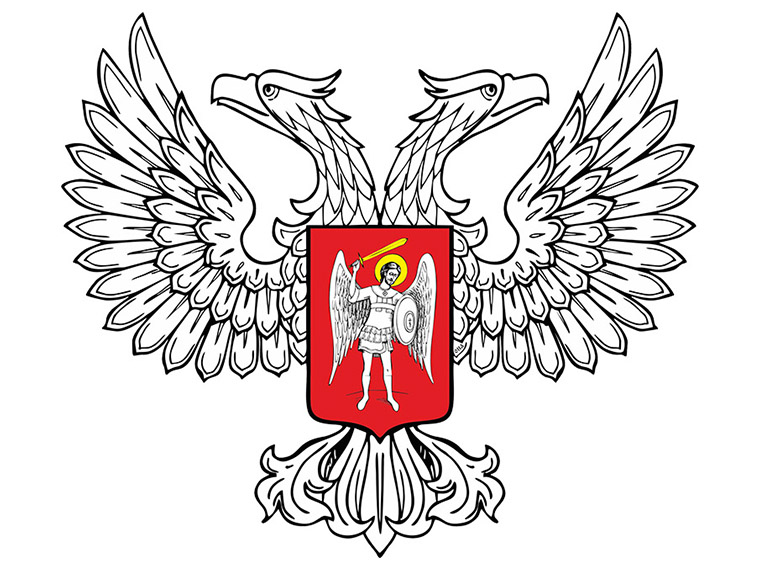 ДОНЕЦКАЯ НАРОДНАЯ РЕСПУБЛИКАМИНИСТЕРСТВО ЮСТИЦИИГОСУДАРСТВЕННАЯ РЕГИСТРАЦИОННАЯ ПАЛАТА
СВИДЕТЕЛЬСТВОо легализации профессионального союза,объединения профессиональных союзов«__»_________20__г.№ _____ Наименование:  Статус: Сфера деятельности: Постоянно действующий руководящий орган:Место нахождения (юридический адрес):                                       (должность)                             (подпись)                                                     (Ф.И.О.)МП